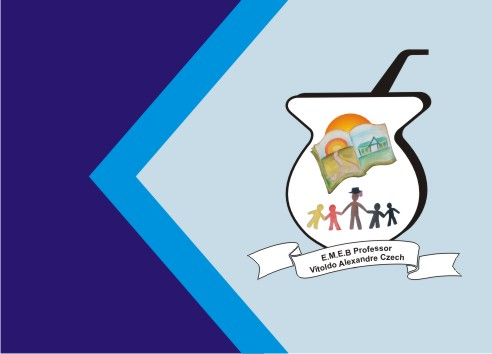 SEQUÊNCIA DIDÁTICA: ALFABETIZAÇÃO E MATEMÁTICA LÚDICA23/11/20 á 27/11/201 PASSO: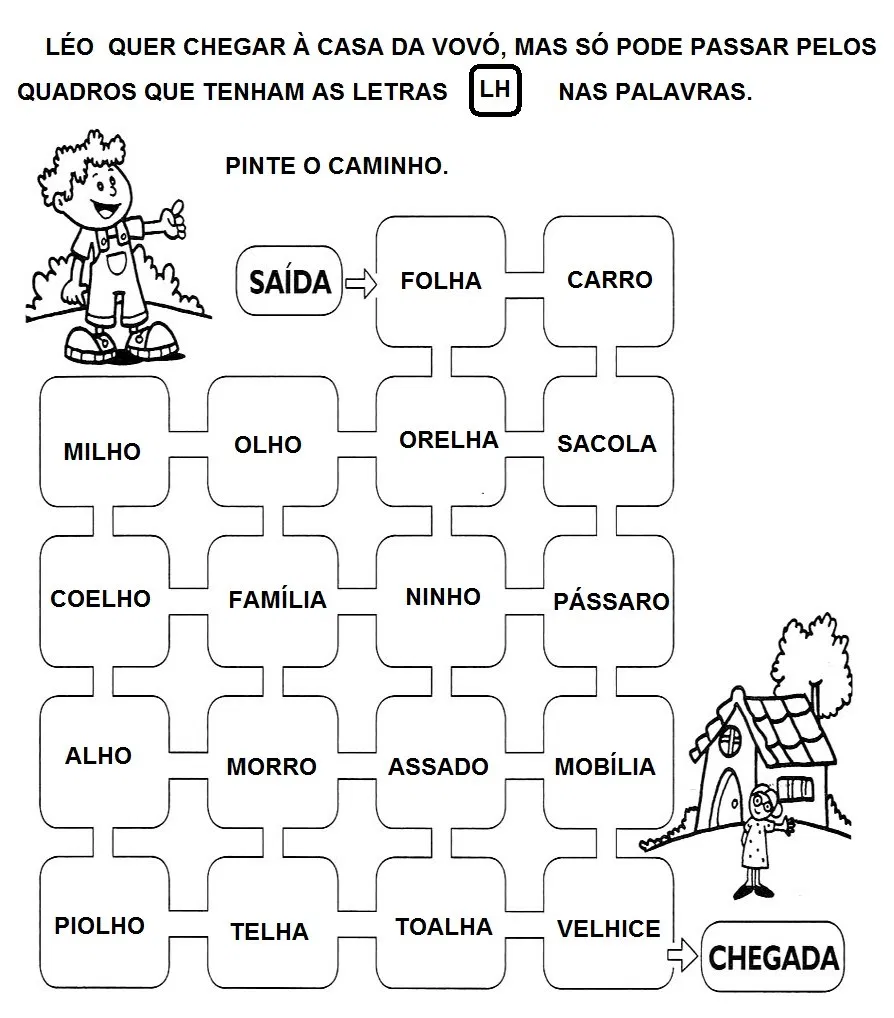 2° PASSO: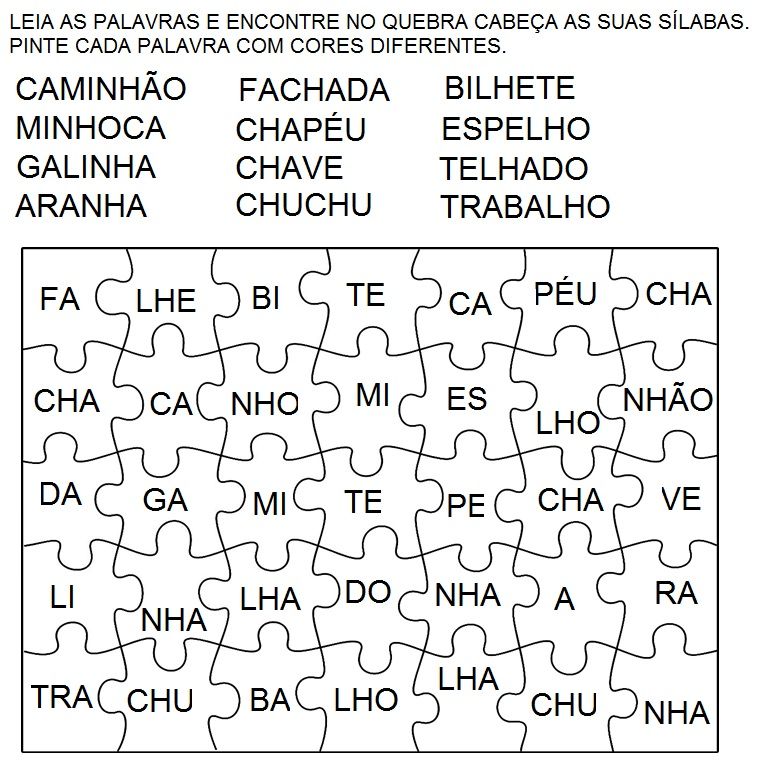 PARABÉNS PELA SUA DEDICAÇÃO!BOA ATIVIDADE! ABRAÇOS!!